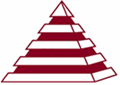 ЗАЯВЛЕНИЕ О ПОЛИТИКЕ В ОБЛАСТИ ПРОМЫШЛЕННОЙ БЕЗОПАСНОСТИ ОБЩЕСТВА С ОГРАНИЧЕННОЙ ОТВЕТСВЕННОСТИ«НОВОАНГАРСКИЙ ОБОГАТИТЕЛЬНЫЙ КОМБИНАТ»В целях обеспечения реализации мероприятий, предусмотренных Федеральным законом от 21.07.1997 №116-ФЗ «О промышленной безопасности опасных производственных объектов», во исполнение Постановления Правительства РФ от 17.08.2020 №1243 «Об утверждении требований к документационному обеспечению систем управления промышленной безопасностью»,  ООО "Новоангарский обогатительный комбинат" (далее – Общество), осуществляя деятельность по переработке свинцового и свинцового типов руд свинцово-цинкового Горевского месторождения, стремится к обеспечению безопасной и безаварийной эксплуатации опасных производственных объектов, защите жизненно важных интересов работников, снижению рисков аварий и снижению степени тяжести последствий аварий на опасных производственных объектах.ЦЕЛИ И ОБЯЗАТЕЛЬСТВА ОБЩЕСТВА В ОБЛАСТИ ПРОМЫШЛЕННОЙ БЕЗОПАСНОСТИООО «Новоангарский обогатительный комбинат» ставит перед собой стратегическую цель – отсутствие аварий, инцидентов и несчастных случаев на опасных производственных объектах.Для достижения указанных целей Общество берет на себя следующие обязательства:соблюдать требования федерального и регионального законодательства, требования отраслевых стандартов и норм, регламентирующих деятельность Общества в области промышленной безопасности, а также иные требования в области промышленной безопасности;постоянно оценивать риск возникновения аварий, обеспечивать разработку, реализацию и контроль за исполнением мер по снижению риска аварийных ситуаций и инцидентов, уменьшению масштабов аварий и инцидентов, предотвращать их распространения за территорию производственных объектов, страховать гражданскую ответственность владельца опасного производственного объекта за причинение вреда в результате аварии на опасном производственном объекте; проводить обследования опасных производственных объектов на предмет получения актуальных сведений о состоянии опасных производственных объектов, обнаружения и устранения несоответствий требованиям промышленной безопасности;обеспечивать	функционирование производственного контроля	в	части обеспечения промышленной безопасности, охраны труда, пожарной и экологической безопасности; требовать от подрядных организаций, ведущих работы на территории опасных производственных объектах Общества, соблюдения требований охраны труда, промышленной, пожарной и экологической безопасности;проводить обучение и аттестацию работников в области промышленной безопасности;обеспечивать сертифицированными средствами индивидуальной и коллективной защиты;осуществлять информирование о деятельности в области промышленной безопасности всем заинтересованным сторонам (общественность, государственные надзорные органы и другие).В соответствии со своими обязательствами и стратегической целью Общество ставит перед собой следующие задачи:регулярно проводить анализ состояния противоаварийной защиты опасных производственных объектов, с целью идентификации опасностей и оценки риска аварий;по результатам обследования опасных производственных объектов, идентификации опасностей и оценки риска возникновения аварий планировать и реализовывать мероприятия по снижению риска аварий;на постоянной основе проводить оценку и приоритизацию рисков возникновения опасных событий, способных оказать негативное влияние на жизнь и здоровье работников, надежность технологических процессов и целостность производственных объектов;обеспечивать быстрое и эффективное реагирование на все виды аварий, пожары и несчастные случаи;внедрять и применять передовые технологии для предупреждения аварийных ситуаций и инцидентов;реализовывать планы мероприятий по промышленной безопасности;обеспечивать информирование работников Общества об условиях труда на рабочем месте, режимах технологического процесса и применимых требованиях в области промышленной безопасности;обеспечивать необходимый уровень подготовки работников в области промышленной безопасности;в отношении всех работников, подрядчиков и других лиц, связанных с деятельностью Общества, устанавливать и контролировать ответственность за безопасное проведение работ на опасных производственных объектах;обеспечивать контроль технического состояния опасных производственных объектов и соблюдения требований в области промышленной безопасности, в том числе в отношении применяемых технических устройств;проводить анализ и оценку результатов деятельности Общества в области промышленной безопасности с целью дальнейшего совершенствования системы управления промышленной безопасностью.предупреждать случаи травматизма работников предприятия.ОБЯЗАТЕЛЬСТВА ООО «НОВОАНГАРСКИЙ ОБОГАТИТЕЛЬНЫЙ КОМБИНАТ» ПО ПРОВЕДЕНИЮ КОНСУЛЬТАЦИЙ С РАБОТНИКАМИ ОПАСНЫХ ПРОИЗВОДСТВЕННЫХ ОБЪЕКТОВ И ИХ ПРЕДСТАВИТЕЛЯМИ ПО ВОПРОСАМ ОБЕСПЕЧЕНИЯ ПРОМЫШЛЕННОЙ БЕЗОПАСНОСТИПолитика в области промышленной безопасности ООО «Новоангарский обогатительный комбинат» направлена на обеспечение высокого уровня защищенности жизненно важных интересов общества на опасных производственных объектах, учитывая права и обязанности работников опасных производственных объектов, руководство ООО «Новоангарский обогатительный комбинат» берет на себя обязательства по проведению консультаций с работниками опасных производственных объектов и их представителями по вопросам обеспечения промышленной безопасности:-  проводит консультации по выявлению и устранению всех потенциальных опасностей на производстве, которые, способны привести к аварии или несчастному случаю;- проводит консультации по вопросу совершенствования системы управления промышленной безопасностью по результатам расследования аварий и несчастных случаев на опасных производственных объектов.ОБЬЯЗАТЕЛЬСТВА ООО «НОВОАНГАРСКИЙ ОБОГАТИТЕЛЬНЫЙ КОМБИНАТ» ПО СОВЕРШЕНСТВОВАНИЮ СИСТЕМЫ УПРАВЛЕНИЯ ПРОМЫШЛЕННОЙ БЕЗОПАСНОСТЬЮРуководство ООО «Новоангарский обогатительный комбинат» берет на себя обязательства по совершенствованию системы управления промышленной безопасностью (СУПБ):- не реже 1 раза в течение календарного года проводить анализ функционирования системы управления промышленной безопасностью, по результатам анализа функционирования принимать, при необходимости, решения по совершенствованию СУПБ и внесению соответствующих изменений в систему документационного обеспечения СУПБ;- проводить совершенствование системы управления промышленной безопасностью по результатам консультаций с работниками опасных производственных объектов и их представителями, по вопросу совершенствования системы управления промышленной безопасностью;- проводить совершенствование системы управления промышленной безопасностью анализируя информацию об авариях и инцидентах на аналогичных опасных производственных объектах;- проводить совершенствование системы управления промышленной безопасностью в случаях технического перевооружения, реконструкции или строительства новых объектов;- проводить совершенствование системы управления промышленной безопасностью в случаях изменений нормативно-правовых актов в области промышленной безопасности с внесением соответствующих изменений в систему документационного обеспечения.Настоящая Политика является открытым документом, доступным для всех заинтересованных сторон.Директор ООО «Новоангарский обогатительный комбинат»А.С. Русаков